Národní památkový ústav, státní příspěvková organizaceIČO: 75032333, DIČ: CZ75032333,se sídlem: Valdštejnské nám. 162/3, PSČ 118 01 Praha 1 – Malá Strana,zastoupen: Ing. arch. Naděždou Goryczkovou, generální ředitelkoubankovní spojení: Česká národní banka, č. ú.: 60039011/0710Kontaktní osoba:
xxx, tel: xxx, e-mail: xxx
xxx, tel: xxx, e-mail: xxx(dále jen „Objednatel“)aARBATAX s.r.o.zapsaná u Městského soudu v Praze, oddíl C, vložka 251442sídlo: Kolbenova 805/32, Vysočany, 190 00 Praha 9IČO: 04650468Zastoupena: JUDr. Petrem Vališem, jednatelemBankovní spojení: Fio banka, č.ú.: 2701206801/2010Kontaktní osoba:
Pavla Dostálová, tel: xxx, e-mail: xxx (dále jen „Zhotovitel“)jako smluvní strany uzavřely v souladu se zákonem č. 89/2012 Sb., občanský zákoník, ve znění pozdějších předpisů, a zákonem č. 121/2000 Sb., o právu autorském, o právech souvisejících s právem autorským, ve znění pozdějších předpisů, níže uvedeného dne, měsíce a roku tutosmlouvu o dílo a licenční smlouvu:PreambuleNárodní památkový ústav, státní příspěvková organizace vykonávající odbornou činnosti v oblasti státní památkové péče, vznikl k 1. lednu 2003 splynutím Státního ústavu památkové péče a Státních památkových ústavů. Tato smlouva je uzavírána s ohledem na 20. výročí vzniku Národního památkového ústavu, při této příležitosti se dne 26. září 2023 koná akce „Diskusní panel k 20. výročí NPÚ“ (dále jen „Akce“), jejíž účelem je informovat veřejnost o postavení a činnosti Národního památkového ústavu za celou dobu jeho existence a zároveň seznámit veřejnost s jeho dalším směřováním a plánovanými činnostmi. Předmět smlouvy – určení díla, účel smlouvyÚčelem této smlouvy je zajistit podmínky pro vyhotovení audiovizuálního díla – záznamu Akce, v zájmu naplnění jejího účelu definováno v Preambuli.Předmětem této smlouvy je úprava podmínek, za kterých Zhotovitel realizuje pro Objednatele dílo: technické zajištění Akce umožňující pořízení jejího videozáznamu, vytvoření videozáznamu Akce v rozsahu stanoveném touto smlouvu (dále jen „Videozáznam“) a vyhotovení 5 krátkých videí z materiálu natočeného Zhotovitelem na Akci (dále jen „Videa“), v rozsahu činností uvedených v Příloze č. 1 této smlouvy (dále jen „Dílo“). Specifikace jednotlivých činností a výstupů v rámci zhotovení Díla je v Příloze č. 1. Tematické zaměření a další podrobnosti k provedení části Díla – Videí, předá Objednatel Zhotoviteli bez zbytečného odkladu i s ohledem na termín provedení této části Díla.  Zhotovitel se zavazuje provést Dílo řádně, kvalitně a včas. Objednatel se zavazuje za řádně realizované Dílo zaplatit cenu sjednanou podle této smlouvy.Doba a místo plnění a další podmínky Zhotovitel provede Dílo v částech podle časového harmonogramu takto:dne 26. 9. 2023 poskytne veškeré nutné technické vybavení umožňující pořízení Videozáznamu Akce v obvyklé kvalitě s ohledem na účel této smlouvy a pořídí Videozáznam,do 16. 10. 2023 dokončí a předá Objednateli Videozáznam a postprodukčně upravená Videa dle instrukcí ObjednateleMístem plnění je sídlo Objednatele.Zhotovitel předá dokončené Dílo Objednateli nejpozději do 16. 10. 2023. Dílo je provedeno, je-li dokončeno a předáno Objednateli. Dílo je dokončeno, pokud jsou řádně provedeny veškeré činnosti a výstupy definované v Příloze č. 1, je-li prokázána jeho způsobilost sloužit svému účelu a neobsahuje-li Dílo žádné vady a nedodělky bránící jeho užívání pro stanovený účel. Objednatel může dle svého uvážení převzít Dílo po částech, v takovém případě se analogicky uplatní příslušná ustanovení této smlouvy i na jednotlivé části Díla (např. postup pro převzetí apod.).Zhotovitel dokončené Dílo předá Objednateli elektronicky, a to buď zasláním na e-mailovou adresu xxx nebo prostřednictvím internetového úložiště či osobně na disku ve formátu mp4 nebo jiném běžném formátu pro videozáznam. Objednatel převzetí řádně zhotoveného Díla nebo jeho části Zhotoviteli potvrdí písemně.Objednatel je povinen umožnit Zhotoviteli pořídit podklady pro zhotovení Díla, tato povinnost je splněna umožněním jeho přítomnosti na Akci v rozsahu potřebném pro pořízení podkladů a poskytne mu součinnost v rozsahu potřebném pro zhotovení Díla v kvalitě dle této smlouvy. Zhotovitel je povinen se při realizaci Díla řídit pokyny Objednatele. Nejpozději 5 dnů před termínem pro provedení Díla (čl. II. odst. 1 písm. b) této smlouvy) je Zhotovitel povinen zaslat Objednateli Videozáznam i Videa k připomínkám. Pokud se Objednatel nevyjádří ve lhůtě 2 pracovních dnů, platí, že k nim nemá žádné připomínky.  V případě prodlení Zhotovitele s předáním Díla nebo jeho části, je povinen uhradit Objednateli smluvní pokutu ve výši 0,2 % z ceny Díla.Smluvní pokuta dle této smlouvy je splatná do 21 dnů od písemného vyúčtování odeslaného druhé smluvní straně doporučeným dopisem. Uhrazením smluvní pokuty není dotčeno právo na náhradu škody v plné výši. Nárok na uhrazení smluvní pokuty a náhrady škody není dotčen případným ukončením platnosti této smlouvy.Objednatel je oprávněn provést zápočet svého i nesplatného nároku na zaplacení smluvní pokuty či nároku na náhradu škody proti nároku Zhotovitele na zaplacení ceny Díla.Smluvní strany sjednaly, že Objednatel má nad rámec ustanovení § 2605 občanského zákoníku lhůtu 7 dní, po kterou může na Zhotoviteli nad rámec zákona dále uplatňovat zjevné vady Díla.Zhotovitel poskytuje Objednateli záruku za jakost Díla v délce 24 měsíců ode dne předání díla. Záruční doba na reklamovanou část Díla neběží po dobu od uplatnění reklamace do dne odstranění vady.Zhotovitel je povinen odstranit bez prodlení a bezplatně zjištěné vady Díla, nejpozději však do 5 dnů od doručení reklamace, nedohodnou-li se kontaktní osoby jinak.Cena a platební podmínkyCelková cena Díla včetně poskytnuté licence je 54.551,- Kč bez DPH, k ceně bude připočteno DPH v zákonné výši (dále jen „Cena“).Cena je konečná a nepřekročitelná a zahrnuje provedení Díla (řádné dokončení a předání), poskytnutí licence, jakož i veškeré výlohy, výdaje a náklady vzniklé Zhotoviteli v souvislosti s provedením Díla. Změna Ceny je možná pouze na základě písemného dodatku a v souladu s platnými právními předpisy. Objednatel neposkytuje Zhotoviteli žádné zálohy.Cena bude Objednatelem uhrazena do 21 dnů ode dne doručení faktury Zhotovitele po předání řádně dokončeného Díla Objednateli v souladu s čl. II. této smlouvy. Součástí faktury bude protokol o předání Díla podepsaný Objednatelem. Faktura – daňový doklad musí mít veškeré zákonem stanovené náležitosti, jinak je Objednatel oprávněn ji vrátit Zhotoviteli k vystavení nové faktury; po tuto dobu není Objednatel v prodlení se zaplacením Ceny či její části.Vlastnictví Díla a udělení licenceZhotovitel podpisem této smlouvy prohlašuje, že je oprávněným vykonavatelem autorských práv k Dílu a je oprávněn ho šířit.Zhotovitel uděluje Objednateli licenci k Dílu, a to po celou dobu trvání majetkových autorských práv, bez územního omezení. Obsahem licence je právo Dílo užít v původní nebo zpracované či jinak pozměněné podobě, a to všemi známými způsoby užití, v neomezeném rozsahu včetně vysílání televizí, uvedením na webových stránkách Objednatele (či dalších webových stránkách) a na sociálních sítích. Zhotovitel podpisem této smlouvy svoluje mimo jiné ke zveřejnění, rozmnožování a rozšiřování Díla a jeho záznamu, k jeho jakýmkoliv dalším úpravám a změnám, jakož i k úpravám označení autora díla, ke spojení s jiným dílem, jakož i k zařazení do díla souborného apod.Zhotovitel odpovídá za to, že veškerá autorská práva ve vztahu k Dílu jsou na jeho náklady vypořádána, jinak odpovídá za škodu tím Objednateli způsobenou. Zhotovitel může používat i po předání Díla Objednateli digitální kopie Díla pro vlastní prezentační ukázky. Při takovém použití však musí uvést Objednatele jako vlastníka Díla. K jinému užití Díla potřebuje Zhotovitel písemný souhlas Objednatele.Objednatel je na základě této smlouvy a v celém rozsahu Zhotovitelem poskytnutých práv oprávněn poskytnout oprávnění tvořící součást licence zcela nebo z části třetí osobě, s čímž Zhotovitel souhlasí (podlicence). K poskytnutí podlicence dle tohoto odstavce nepotřebuje Objednatel žádný další souhlas Zhotovitele.Objednatel není povinen licenci využít.Dojde-li k ukončení platnosti této smlouvy před provedením Díla, avšak po provedení části Díla, vztahuje se toto ustanovení i na část Díla a Zhotovitel poskytuje licenci k užití provedené části Díla Objednateli v rozsahu touto smlouvou uvedeném; totéž platí v případě odstoupení od smlouvy ve vztahu k Dílu či jeho části, a to i k jeho rozpracované části, pokud byla předána Objednateli.Skončení platnosti smlouvySmlouva může být ukončena: písemnou dohodou smluvních stran,odstoupením od Smlouvy.Objednatel je oprávněn od smlouvy odstoupit v případech stanovených zákonem, v případech stanovených smlouvou, jakož i v případech závažného porušení smlouvy, zejména: bude-li Zhotovitel v prodlení s dokončením Díla nebo jeho části po dobu delší než 15 kalendářních dnů; pokud bude Zhotovitel provádět Dílo v rozporu se smlouvou, právními předpisy nebo v rozporu s pokyny Objednatele a nezjedná nápravu v přiměřené lhůtě (za přiměřenou se považuje lhůta 5 pracovních dnů), ačkoliv byl Zhotovitel na toto své chování nebo porušování povinností Objednatelem písemně upozorněn.Objednatel je dále oprávněn od smlouvy odstoupit, bude-li na majetek Zhotovitele prohlášen úpadek nebo mu bude hrozit úpadek nebo Zhotovitel vstoupí do likvidace. Zhotovitel je oprávněn od smlouvy odstoupit v případech stanovených zákonem, jakož i v případech závažného porušení smlouvy Objednatelem, a to pokud: Objednatel bude v prodlení s úhradou Ceny po dobu delší než 30 dnů a nezjedná nápravu ani v dodatečné lhůtě poskytnuté mu písemně Zhotovitelem;Objednatel neposkytuje nezbytnou součinnost k provádění plnění dle smlouvy a nezjedná nápravu ani v dodatečné lhůtě poskytnuté mu písemně Zhotovitelem.Odstoupení musí mít písemnou formu s tím, že je účinné dnem jeho doručení druhé smluvní straně. Společná a závěrečná ustanoveníTato smlouva je uzavírána elektronicky a je opatřena kvalifikovanými elektronickými podpisy obou smluvních stran.Tato smlouva nabývá platnosti dnem podpisu oběma smluvními stranami a účinnosti dnem jejího zveřejnění v registru smluv v souladu se zákonem č. 340/2015 Sb., o zvláštních podmínkách účinnosti některých smluv, uveřejňování těchto smluv a o registru smluv (zákon o registru smluv), a její uveřejnění zajistí Objednatel.Smluvní strany se zavazují spolupůsobit jako osoba povinná v souladu se zákonem č. 320/2001 Sb., o finanční kontrole ve veřejné správě a o změně některých zákonů (zákon o finanční kontrole), ve znění pozdějších předpisů.Smlouvu je možno měnit či doplňovat výhradně písemnými číslovanými dodatky. Smluvní strany prohlašují, že tuto smlouvu uzavřely podle své pravé a svobodné vůle prosté omylů, nikoliv v tísni či jinak nevýhodných podmínek pro kteroukoliv z nich, což stvrzují svými podpisy.Informace k ochraně osobních údajů jsou ze strany NPÚ uveřejněny na webových stránkách www.npu.cz v sekci „Ochrana osobních údajů“.Nedílnou součástí této smlouvy je Příloha č. 1. Příloha č. 1: Specifikace služeb a cenová kalkulace za dané služby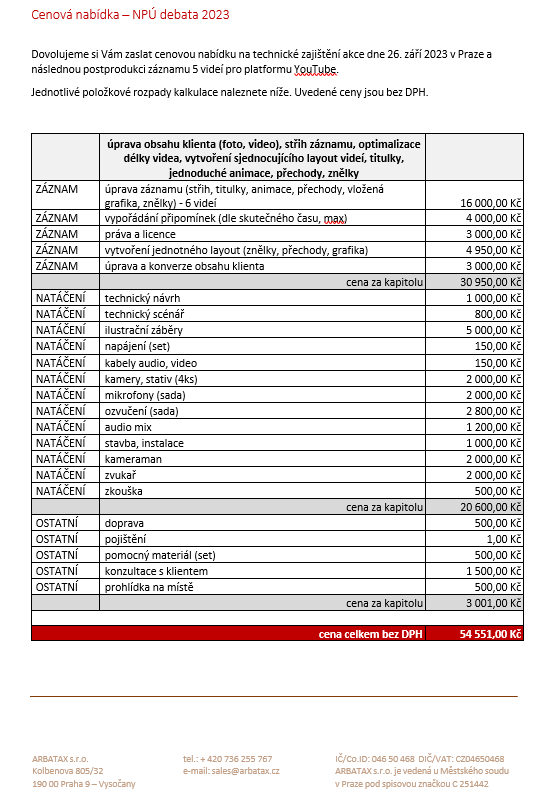 V Praze dne        …………………………………………..Ing. arch. Naděžda Goryczkovágenerální ředitelkaV Praze, dne        ………………………………………….JUDr. Petr Vališjednatel